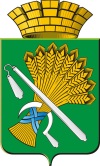 АДМИНИСТРАЦИЯ КАМЫШЛОВСКОГО ГОРОДСКОГО ОКРУГАП О С Т А Н О В Л Е Н И Еот 08.04.2022  N 292						О проведении праздника Весны и Труда в Камышловском городском округе 1 Мая 2022 года В целях подготовки и проведения в Камышловском городском округе мероприятий, посвященных празднику Весны и Труда, администрация Камышловского городского округаПОСТАНОВЛЯЕТ:Провести мероприятия, посвященные празднику Весны и Труда, на территории Камышловского городского округа 1 мая 2022 года (далее–Мероприятия).Утвердить:состав организационного комитета по подготовке и проведению мероприятий, посвященных празднику Весны и Труда на территории Камышловского городского округа (далее - Оргкомитет) (Приложение N1);план мероприятий, посвященных празднику Весны и Труда на территории Камышловского городского округа (далее - План) (Приложение N2);положение о проведении эстафеты на приз газеты «Камышловские известия» (Приложение N3).    3. Комитету по образованию, культуре, спорту и делам молодежи администрации Камышловского городского округа (Кузнецова О.М.):выступить в качестве организатора мероприятий и осуществить их подготовку;поручить муниципальным учреждениям, в отношении которых Комитет по образованию, культуре, спорту и делам молодежи выполняет функции учредителя, обеспечить реализацию Плана, утвержденного в пункте 2 настоящего постановления.       4. Отделу экономики администрации Камышловского городского округа (Акимова Н.В.) организовать праздничную торговлю во время проведения праздничных мероприятий с 10.00 часов до 15.00 часов 1 мая 2022 года на улице Карла Маркса.          5. Рекомендовать:        1) Межмуниципальному отделу Министерства внутренних дел Российской Федерации «Камышловский»  (Кириллов А.А.):обеспечить охрану общественного порядка с 9.00 часов до 16.00 часов 1 мая 2022 года в местах проведения мероприятий, посвященных празднику Весны и Труда на территории Камышловского городского округа;ограничить движение частного и общественного транспорта автотранспорта 1 мая 2022 года:- по улице Карла Маркса с 09:00 часов до 16:00 часов от пересечения с улицей Урицкого до пересечения с улицей Ленина;- по улице Ленина от пересечения с улицей Комсомольская до пересечения с улицей Энгельса с 09:00 часов до 16:00 часов;- по улице Маяковского от пересечения с улицей Карла Маркса до пересечения с улицей Свердлова с 09:00 часов до 16:00 часов; - по улице Карла Маркса с 11:00 часов до 15:00 часов от пересечения с улицей Розы Люксембург до пересечения с улицей Урицкого;- по улице Свердлова от пересечения с улицей Маяковского до пересечения с улицей Розы Люксембург с 11:00 часов до 15:00 часов;- по улице Розы Люксембург от пересечения с улицей Свердлова до пересечения с улицей Карла Маркса с 11:00 часов до 15:00 часов;- по улице Урицкого от пересечения с улицей Свердлова до пересечения с улицей Карла Маркса с 11:00 часов до 15:00 часов.2) Руководителям предприятий, учреждений и индивидуальным предпринимателям организовать участие коллективов в мероприятиях, посвященных Празднику Весны и Труда 1 мая 2022 года. 3) Государственному автономному учреждению здравоохранения Свердловской области «Камышловская центральная районная больница» (Закачурина И.В.) обеспечить:дежурство бригад скорой медицинской помощи, врачебно-сестринских бригад с 12:15 часов до 15:30 часов 1 мая 2022 года в местах проведения эстафеты на приз газеты «Камышловские известия»; первоочередное обслуживание бригадами скорой медицинской помощи вызовов, поступающих с мест проведения мероприятий.4) руководителям структурных подразделений, отраслевых (функциональных) органов администрации Камышловского городского округа обеспечить:выполнение решений Оргкомитета и Комитета по образованию, культуре, спорту и делам молодежи администрации Камышловского городского округа в сроки, установленные Оргкомитетом;организацию и проведение подготовительных мероприятий, утвержденных оргкомитетом в сроки, установленные оргкомитетом.6. Отделу жилищно-коммунального и городского хозяйства администрации Камышловского городского округа (Семенова Л.А.):1) осуществлять контроль за содержанием территорий в местах проведения мероприятий 1 мая 2022 года;2) до 20 апреля 2022 года решить вопрос об изменении муниципальных маршрутов движения общественного транспорта во время проведения массовых мероприятий по улице Ленина 1 мая 2022 года.7. Организационному отделу администрации Камышловского городского округа (Сенцова Е.В.) опубликовать План в газете "Камышловские известия", Приложения №2, №3 настоящего постановления разместить на официальном сайте Камышловского городского округа до 20 апреля 2022 года.8. Установить, что проведение мероприятий осуществляется с учетом действующих ограничительных мер, установленных Указом Губернатора Свердловской области от 18 марта 2020 года N 100-УГ «О введении на территории Свердловской области режима повышенной готовности и принятии дополнительных мер по защите населения от новой коронавирусной инфекции (2019-nCoV)», постановлением администрации Камышловского городского округа от 16.03.2020 года № 173 «О проведении мероприятий, направленных на предупреждение и ограничение распространения на территории Камышловского городского округа новой коронавирусной инфекции»  (с изменениями и дополнениями).9. Контроль за выполнением настоящего постановления возложить на заместителя главы администрации Камышловского городского округа Соболеву А.А.Глава Камышловского городского округа                                               А.В. Половников СОСТАВ организационного комитета по подготовке и проведению мероприятий, посвященных празднику Весны и Труда на территории Камышловского городского округаПредседатель: Половников А.В. – глава Камышловского городского округа.Секретарь:Колотилова К.В. – методист Муниципального учреждения «Центр обеспечения деятельности городской системы образования».Члены:Чикунова Т.А. – председатель Думы Камышловского городского округа (по согласованию); Мартьянов К.Е. - первый заместитель главы администрации Камышловского городского округа; Соболева А.А. – заместитель главы администрации Камышловского городского округа;Власова Е.Н. - заместитель главы администрации Камышловского городского округа;Кузнецова О.М. – председатель Комитета по образованию, культуре, спорту и делам молодежи администрации Камышловского городского округа;Кириллов А.А. – начальник Межмуниципального отдела Министерства внутренних дел Российской Федерации «Камышловский» (по согласованию);Семенова Л.А. – начальник отдела жилищно-коммунального и городского хозяйства администрации Камышловского городского округа;Акимова Н.В. – начальник отдела экономики администрации Камышловского городского округа;Закачурина И.В. – главный врач Государственного автономного учреждения здравоохранения Свердловской области «Камышловская центральная районная больница» (по согласованию);	Фадеев Д.Ю. – директор Муниципального казенного учреждения «Центр обеспечения деятельности администрации Камышловского городского округа»;Сажаева Н.Н. – директор Муниципального казенного учреждения «Центр обеспечения деятельности городской системы образования»;Озорнин С.В. – главный редактор газеты «Камышловские известия» (по согласованию);	Прожерин В.В. – директор Муниципального автономного образовательного учреждения дополнительного образования детей «Детская юношеская спортивная школа»;Канева М.Н. – директор Автономного  муниципального учреждения культуры Камышловского городского округа «Центр культуры и досуга»;Трубин Д.В. – директор Муниципального казенного учреждения «Центр городского обслуживания».План мероприятий, посвященных празднику Весны и Труда на территории Камышловского городского округа 1 мая 2022 годПриложение 3УТВЕРЖДЕНОпостановлением администрации Камышловского городского округаот 08.04.2022 N 292ПОЛОЖЕНИЕо проведении эстафеты на приз газеты «Камышловские известия»1. Цель и задачи.- Пропаганда физической культуры и спорта, здорового образа жизни.-  Выявление сильнейших команд.2. Время и место проведения.Эстафета проводится 1 мая 2022 года по улицам города Камышлова  (маршрут указан в приложении № 2).Регистрация заявленных команд с 09.00 до 11.00 часов на городской площади. Парад открытия эстафеты в 12.00 часов.Начало соревнований в 12.30 часов.3. Руководство подготовкой и проведением эстафеты.Общее руководство подготовкой и проведением соревнований осуществляет организационный комитет непосредственное проведение возлагается на судейскую коллегию, главный судья соревнований – Черкасских А.Г., главный секретарь – Корьякина К.В.4. Участники соревнований.4.1.К участию в эстафете допускаются спортсмены, обучающиеся, работающие, проживающие на территории г.Камышлова и Камышловского района, а также выпускники образовательных организаций г.Камышлова и Камышловского района. Исключение 8 группа.4.2. Категории и возрастные группы участников.Семейные команды.1 группа. Семейные команды – 3 человека: папа (дедушка, брат, дядя 25 лет и старше ), мама ( бабушка, сестра, тетя, 18 лет и старше, ребенок до 7 лет включительно.2 группа. Семейные команды – 3 человека: папа (дедушка, брат, дядя 25 лет и старше ), мама ( бабушка, сестра, тетя, 18 лет и старше) , ребенок 8-10 лет включительно.Команды  образовательных организаций основного образования и среднего профессионального образования.3 группа. Команда одной  образовательной организации - 5 мальчиков + 4 девочки 2010 г.р. и младше.4 группа.  Команда одной  образовательной организации - 5 юношей + 4 девушки 2009 – 2008 г.р. 5 группа. Команда одной  образовательной организации - 5 юношей + 4 девушки 2007 – 2006 г.р.  6 группа. Команда одной  образовательной организации - 5 юношей + 4 девушки – 2005 – 2003 г.р. Команды трудовых коллективов.7 группа. Команды трудовых коллективов предприятий, организаций, учреждений, профессиональных союзов – 5 мужчин + 4 женщины не моложе 2003 года рождения!Сборные команды.8 группа. Сборные команды - 5 юношей + 4 девушки не моложе 2006 года рождения!Пробег  одним участником  двух этапов и (или) в двух группах  не допускается, исключение 1 группа (семейная команда). При соблюдении вышеперечисленных условий, количество команд, участвующих в эстафете не ограничено.5. Награждение.Команды, занявшие 1, 2, 3 места в каждой группе награждаются  грамотами, медалями и кубками. Участники команд, занявшие 1 место, награждаются подпиской на газету «Камышловские известия». Победители 1 этапа награждаются специальным призом.6. Порядок и сроки подачи заявок.Команды предоставляют заявки заверяются врачом (от учреждений, организаций) или личные справка о допуске к соревнованиям из лечебного учреждения для лиц до 18 лет (обязательно!!!), лица старше 18 лет заполняют расписку об ответственности за свое здоровье. Подача предварительных заявок по установленной форме: семейные команды -   приложение№ 1, команды образовательных организаций – приложение №1-а, команды трудовых коллективов – приложение №1-б, сборные команды – приложение №1-в на участие в эстафете подаются на электронную почту: kamsportshkola@mail.ru или в отдел ГТО «ДЮСШ», ул. Маяковского, д.1 до 27 апреля 2022 года. Получение номеров осуществляется лично представителем команды в ДЮСШ (г.Камышлов, ул.Маяковского, 1, отдел ГТО «ДЮСШ») 28-29 апреля с 08.00 до 17.00 часов, обед с 12.00 до 13.00 часов.  Внимание! Заявки в группах 3-7 в день старта не принимаются возможны только изменения в ранее поданные. Достоверность информации, представленной в заявке подтверждается при необходимости соответствующими документами. Заявку на участие в 8 группе можно подать в день соревнований.Справки по телефону: (834375) 2-50-70. Списки участников и запасных эстафеты, сформированные на основании заявок буду опубликованы 29 апреля 2022 года на официальном сайте ДЮСШ http://kamsport.uralschool.ru  .7. Дополнительные условия.Запасные участники не указанные в коллективной заявке и не имеющие медицинский допуск к соревнованиям не допускаются.В случае выявления нарушений требований настоящего Положения, Правил соревнований по лёгкой атлетике результат  команды аннулируется. Подача протестов производится в письменном виде, подаётся Главному судье в течение 15 минут после объявления предварительных результатов забегов эстафеты.Настоящее Положение является вызовом на соревнование!Приложение № 1 к Положениюо проведении традиционной лёгкоатлетической эстафеты на приз газеты «Камышловские известия»Заявка на участие в традиционной лёгкоатлетической  эстафете на приз газеты  «Камышловские известия» 1 мая 2022г.от  семьи _________________________________________За жизнь и здоровье своего ребенка отвечаю лично ________________/________________расшифровка                                                      Подпись              Приложение № 1а к Положениюо проведении традиционной лёгкоатлетической эстафеты на приз газеты «Камышловские известия»Заявка на участие в традиционной лёгкоатлетической  эстафете на приз газеты  «Камышловские известия» 1 мая 2022 г.от   _________________________________________(наименование образовательной организации)Всего допущено _________________ человек       Врач _____________________________________(____________)Представитель команды_____________________ (____________)Руководитель образовательного учреждения___________________ (___________)М.П.Приложение № 1б к Положениюо проведении традиционной лёгкоатлетической эстафеты на приз газеты «Камышловские известия»Заявка на участие в традиционной лёгкоатлетической  эстафете на приз газеты  «Камышловские известия» 1 мая 2022г.от   ______________________________________________(название организации)Представитель команды ___________________ /______________Руководитель организации_________________/_______________ М.П.Приложение № 2 к Положениюо проведении традиционной лёгкоатлетической эстафеты на приз газеты «Камышловские известия»Маршрут эстафеты.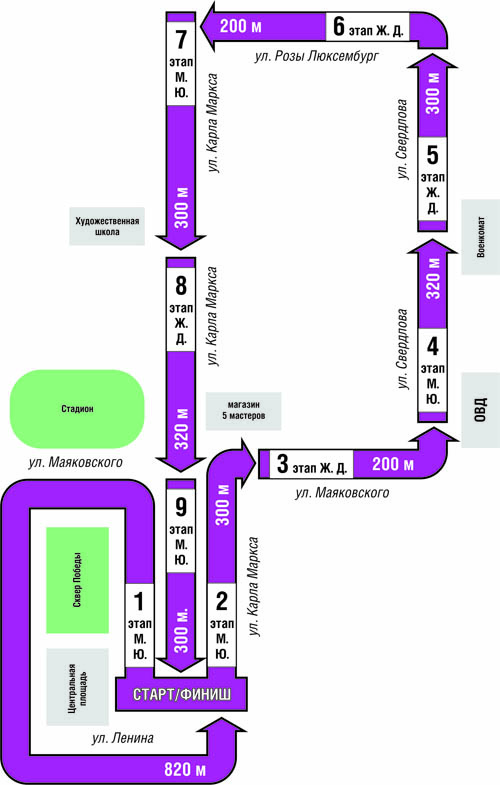 Маршрут эстафеты для семейных команд.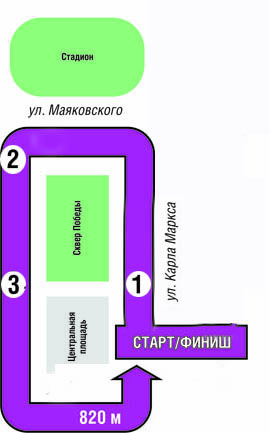 1 этап – «папа» - 420 метров2 этап – «ребёнок» - 200 метров3 этап – «мама» -  200 метровПриложение N1УТВЕРЖДЕНпостановлением администрации Камышловского городского округаот 08.04.2022 N 292Приложение N2УТВЕРЖДЕН постановлением администрации Камышловского городского округа от 08.04.2022 N 292№ п.п.МероприятияВремя проведенияМесто проведенияОтветственный12345Аттракционы и мастер-классы 10.00 часовГородской скверКанева М.Н., директор АМУК КГО «ЦКиД»,Салихова Ю.В., директор МАУ ДО «Дом детского творчества»Праздничная торговля10.00 – 15.00 часовГородской сквер, ул. К. МарксаАкимова Н.В., начальник отдела экономики администрации Камышловского городского округаКонцерт студии вокально-инструментального творчества «Пой гармонь, пой баян» и хора «Рябинушка»11.00 часовГородской скверКанева М.Н., директор АМУК КГО «ЦКиД»Торжественные поздравления с праздником Весны и Труда от официальных лиц Камышловского городского округа11.45 часовГородская площадьКанева М.Н., директор АМУК КГО «ЦКиД»Парад спортсменов12.00 часовГородская площадьКанева М.Н., директор АМУК КГО «ЦКиД»,Прожерин В.В., МАУДО «ДЮСШ» КГОЛегкоатлетическая эстафета на приз газеты «Камышловские известия»12.30-15.00 часовГородская площадьПрожерин В.В., МАУДО «ДЮСШ» КГО,Озорнин С.В., главный редактор газеты «Камышловские известия» (по согласованию),Канева М.Н., директор АМУК КГО «ЦКиД»,Салихова Ю.В., директор МАУ ДО «Дом детского творчества»№  этапаФамилия, имя участникаДата рожденияАдрес проживания123№  этапаФамилия, имя участникаДата рожденияДопуск врачаВозрастная группа_____________________________Возрастная группа_____________________________Возрастная группа_____________________________Возрастная группа_____________________________№  этапаФамилия, имя участникаДата рожденияМесто работы (для профессиональных союзов)ДолжностьЗа свою жизнь и здоровье отвечаю лично 